
1 день  Прилет  в Тбилиси Встреча в аэропорту  Тбилиси с табличкой “TRAVEL BEE” . Трансфер в отель . Свободное время побродить по Тбилиси.За дополнительную плату 20$ вы сможете насладиться ужином с блюдами грузинской кухни и развлекательной программой. 

2 день  Обзорная экскурсия по Тбилиси + Мцхета  

Начнем наш тур мы с кафедрального Собора Святой Троицы «Самеба», построенного в 2006 году, где хранятся мощи святого Георгия Победоносца и где в данный момент проводит службы Патриарх всея Грузии Илия Второй. Данный Собор является самым большим в Грузии и одним из самых величественных православных храмов во всем мире. Территория собора довольна обширна, там открываются прекрасные виды на гору Мтацминда и старый город, вы сможете увидеть, как растут оливковые деревья, испанские ели, лаванда, сможете подойти к пруду с павлинами и лебедями, а также попробовать лучший лимонад Грузии Лагидзе и уникальное домашнее мороженное. Затем мы поднимемся на гору Мтацминда, известную в переводе как «святая гора». Название свое она получила не случайно. Именно на этой горе в далеком 6 веке в гроте жил святой монах Давид (он же Давид Гареджи). А сейчас там находится церковь святого Отца Давида и чудотворный источник, исцеляющий женщин от бесплодия и всех людей от слепоты. Многие верующие приезжают сюда с разных уголков земли, чтобы опробовать действие чудотворного источника и каждому дается по вере его. Вокруг храма находится Пантеон великих писателей и общественных деятелей, среди которых Александр Грибоедов, великий грузинский поэт и писатель Илья Чавчавадзе, первый президент Грузии Звиад Гамсахурдия, мать Сталина Екатерина Джугашвили и многие другие. Позже мы пройдемся по всей исторической части старого города, где посетим древний храм 5 века Анчисхати, Собор 6 века Сиони, где раньше служил Патриарх всея Грузии, спустимся по знаменитой улице Шардени к Мэйдану, увидим знаменитые Серные бани и Инжировый водопад, узнаем легенду создания Тбилиси (5 век), перейдем через Мост Мира к парку Европы (Рике). Далее мы отправляемся в Мцхету 

«Там, где сливаяся, шумят, обнявшись будто две сестры, струи Арагви и Куры, был монастырь…» - Именно эти знаменитые строки родились у великого М. Лермонтова, когда он посетил древнюю столицу Мцхета и монастырь 6 века Джвари. Джвари, что в переводе значит «крест» – это действующий мужской монастырь, являющийся одним из самых первых памятников ЮНЕСКО от Грузии, местом силы и не только. Именно на том месте, где сейчас стоит монастырь, сохранившийся практически в первозданном виде, в 4м веке святая Нино водрузила свой крест из виноградной лозы, и было принято христианство как основная религия. Нам с вами предстоит посетить сам монастырь, насладиться шикарными видами вокруг и, конечно же, увидеть само слияние двух рек, описанных в поэме «Мцыри». В хорошую погоду с территории Джвари можно увидеть даже вершину Казбека! Затем мы с вами посетим саму древнюю столицу, город Мцхета, где можно будет прогуляться по улочкам, приобрести эксклюзивные сувениры ручной работы, грузинские сладости, а главное, мы увидим Собор Светисцховели «животворящего столпа» (XI век), который недаром называют вторым Иерусалимом. По легенде, именно под этим собором захоронен Хитон Иисуса Христа, привезенный во Мцхета в 1 веке мцхетским раввином Элиозаром. В соборе хранится часть креста, на котором был распят сам Иисус Христос, находится усыпальница грузинских царей и князей и множество интересных загадочных фресок.3 день   Кахетия+ дегустация вина + мк  по грузинскому хлебу- пури+ мк по хачапури 
Если вы не были в Кахетии, то не были в Грузии! Приглашаем вас посетить восточную часть Грузии – родину вина и гостеприимства. Данный тур является воистину гастрономическим. В первой части тура мы посетим женский монастырский комплекс в Бодбе, где захоронена сама святая Нино, благодаря которой было принято христианство в Грузии. Затем вас ждет увлекательная прогулка по городу любви Сигнаги (что в переводе означает «убежище»), где когда-то великий художник Пиросмани влюблялся в свою Маргариту, а теперь в городе находится круглосуточный ЗАГС, и все желающие могут пожениться там всего а 15 минут! У вас будет также уникальная возможность прогуляться по крепостной стене (второй в мире после Китайской), вдоль которой находится 28 сторожевых башен, и где вы сможете насладиться лучшими видами Алазанской долины! В Кахетии вас ждет мастер-класс по приготовлению хачапури.   Позже мы отправимся на винный Завод, где вы сможете узнать все о технологиях грузинского виноделия, ну, и конечно же, продегустировать несколько сортов настоящего натурального вина прямо с цистерн!По дороге заедем в маленькую домашнюю пекарню – попробуем сами сделать грузинский хлеб шотис пури в горячей печи – тоне. И вкусно перекусим – горячим хлебушком с хрустящей корочкой, соленым грузинским сыром и вином. Возвращение в Тбилиси.
День 4.  Боржоми - Вардзия

Освобождаем номер в отеле после завтрака и сегодня Вас ждет путешествие в самую центральную часть страны – знаменитый город-курорт Боржоми! Там вы сможете прогуляться по Городскому парку и попить «той самой» настоящей минеральной воды из источника! Желающие смогут еще и подняться к открытым серным источникам и искупаться в них. Главное в Боржоми – это глубоко дышать, насыщая свои легкие кислородом живительной природы и наслаждения! Далее мы отправляется в пещерный город  12 века -Вардзию, творение великой царицы Тамары. Для вас откроются изумительные виды «грузинских Альп», горные озера, сражающие своим великолепием, одно из которых – таинственное озеро Паравани, а затем уже самая южная часть Грузии – знаменитый монастырский комплекс Вардзия. Название свое комплекс получил от высказывания Тамары «ак вар дзия», что в переводе означает «я здесь, дядя». Фраза дочери так понравилась царю Георгию, что он решил сделать ее названием всего монастырского комплекса. А затем уже царица Тамара выстроила огромный пещерный город, который представляет собой сложную систему и более чем 600 помещений (от келий и часовен до винных погребов и залов), высеченных в камне! Это место не только впечатляет своим величием, поражает красотой и живописными местами, где оно скрывается в течение многих веков от внешнего мира, но и является, несомненно, большим местом силы! Ночь в Ахалцихе. Отель Rio 3*.

День 5. Крепость Рабат –Кутаиси-Батуми

Завтрак. Освобождение номеров.
Сегодня мы посетим крепость Рабат. Это могучая, неприступная крепость превратилась в огромный город, который занимает около 7 га и каждый метр территории таит множество загадок и сюрпризов. В Рабате можно познакомиться с богатой грузинской и турецкой историей и культурой.  Здесь есть и православный храм и мечеть и  оборонительные сооружения и музей Самцхе-Джавахети. Прекрасные фонтанчики, бассейны, головокружительные панорамы и тончайший аромат лаванды – вся территория буквально утопает в зелени. Мы посетим нижнюю часть крепости - громадные стены, массивные ворота, которые ведут внутрь крепости. Чистые мощеные тропинки и небольшие площадки и  бассейны так и манят посидеть в уютных кафе. Здесь же ростет молодой ступенчатый виноградник. Посещение верхней части крепости (музей  за доп плату) 
Далее мы направляемся в Кутаиси 
Посещение монастыря и академии Гелати (XII в.). Монастырь был основан царём Давидом IV Строителем в 1106 году и стал его усыпальницей. Памятник Всемирного наследия ЮНЕСКО.
Осмотр собора Баграти (XI в.). Храм Багра́та, возведённый в Кутаиси в правление Баграта III как главный собор его царства. Переезд в Батуми. Ночь в Батуми. Отель 3*

День 5-6 Батуми (свободные дни) 

Ночь в Батуми

День 7. Батуми-Тбилиси

Трансфер на вокзал и переезд в Тбилиси на поезде. Заселение в отель . 

День 8. Вылет

Трансфер в аэропорт.

Стоимость:
Цена тура на человека при двухместном размещении 390$ 
Цена тура на человека при одноместном размещении 595$ 
Цена тура на человека при трехместном размещении  370$ Примечание: Компания Travel Bee  не несет ответственность за  погодные условия и режим работы экскурсионных объектов и может внести некоторые изменения в программу, а именно:- замена экскурсий на аналогичные - изменение дней проведения экскурсий- объединение экскурсий в случае невозможности оказания какого-либо пункта по вине погодных или технических условий
В стоимость тура входит:                Транспортное и экскурсионное обслуживаниемк  по приготовлению грузинского хлеба – пури +  мк по хачапури Жд проезд Батуми - Тбилиси Проживание в номерах СТАНДАРТ - отель 3* согласно программе (Тбилиси) Hotel King TomMariaLuis Hotel Hotello Argo PalaceNice Place Apart HotelПитание “завтраки ” Подтверждается один из этих отелей (по наличию мест)


В стоимость не входит:
Авиабилеты 
Страховка
Персональные расходы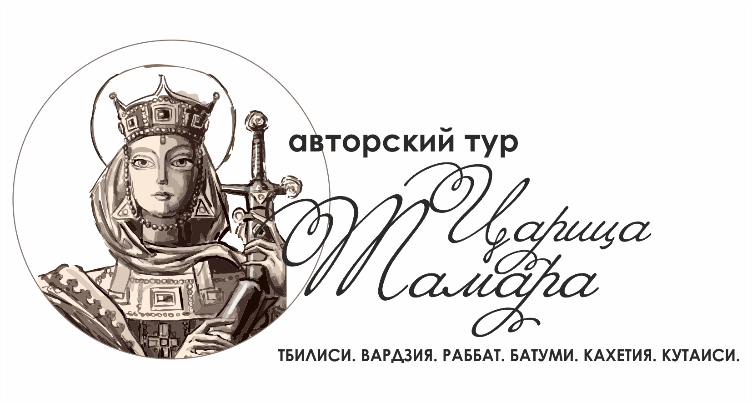 Авторский тур "Царица Тамара"